     Sanja Pilić, Sasvim sam popubertetio 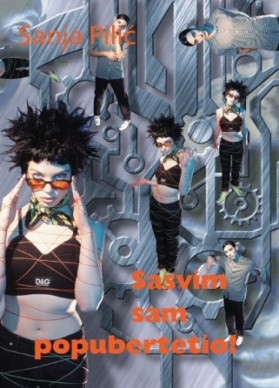      Roman Sasvim sam popubertetio napisala je književnica Sanja Pilić.Ovo djelo mi se jako svidjelo jer govori o problemima mladih s kojima se i  sama susrećem. Namijenjeno je djeci tinejdžerskih godina i lako je čitljivo. Likovima su birana imena iz svakodnevnog života. Djelo je zanimljivo i preporučila bih svakom svom vršnjaku da ga pročita jer nas može pripremiti za naše tinejdžerske dane i naučiti da ne napravimo iste pogreške kao likovi u knjizi. U nekim situacijama sam se i sama mogla poistovjetiti s problemima glavnog lika.     Djelo govori o Lukinom životu tijekom puberteta i problemima s kojima se susreće. Radnja se odvija krajem nastavne godine u disku, Lukinoj kući, školi i učionici.     Likovi su: Zvjezdana, Lukina mama, Lukina sestra, Mirjana, Mihaela, Davor, Bero, susjed Weller, Lukin tata koji se rijetko spominje u knjizi.     Glavni lik je Luka, dječak rastavljenih roditelja, što loše utječe na njegovu psihu pa čak upada i u depresiju. Živi s mamom i sestrom. S tatom se rijetko viđa, a i kad se vide ne razgovaraju baš mnogo. Luka je petnaestogodišnji dječak koji ulazi u pubertet  i muče ga tipični tinejdžerski problemi kao što su ljubav, izgled, društvo i upis u srednju školu. On je također dječak koji voli istraživati, čak puši i pije. Pod svaku cijenu je htio imati djevojku pa je  prihvatio i lažnu djevojku, sve dok nije shvatio da mu se sviđa druga djevojka o uopće kojoj nije  razmišljao. Luka malo popušta u školi zbog svih problema koji ga muče, ali na kraju ispravlja sve loše ocjene.     U uvodnom djelu romana upoznajemo dječaka Luku i saznajemo da slavi svoj petnaesti rođendan s prijateljima u disku. Radnja se zapliće jer Luku  zanima Mihaela, no „bacio je oko“ i na Zvjezdanu koja ga ne primjećuje. On se sviđa Mirjani, ali ona njemu ne jer je debeljuškasta.      Radnja je najnapetija kada su Luka i Zvjezdana „ušli“ u vezu kako bi njezinog bivšeg dečka napravili ljubomornim, no u isto vrijeme Luka se nalazi s Mirjanom koja je smršavila, bolje je upoznaje i počinje mu se sve više sviđati te uživa u druženju s njom. Na kraju su Luka i Zvjezdana ipak odustali od lažne veze jer njezin bivši dečko ne reagira i ne pokazuje ljubomoru te Luka i Mirjana počinju vezu.     Problemi u ovom djelu su pušenje, opijanje, pubertet, ljubav, odnosi u obitelji, rastavljeni roditelji, škola, upisi u srednju školu, ljubomora, debljina.     Izdvojila bih tri rečenice iz djela koje su mi se najviše svidjele, a to su: Ljubav će doći. Ne moraš za njom trčati., Problemi te ojačavaju. Nemoj pustiti da te slome.,  Nemoj rasti pod zemljom.     Književnica nam poručuje da će se sve na kraju posložiti na svoje mjesto. Ne treba glumiti nešto što nisi. Ne treba raditi neke stvari samo da bi ispao „cool“ ili „faca“ pred drugima.     Meni najljepši dio romana je kratki dio dijaloga između Luke i Mirjane:                             -Sasvim si se promijenila. Kako je to moguće?-Ne znam- odgovori.-Mogla sam ostati tužna zbog toga što mi je brat u Hare Krishni pa ga viđam jedino na Cvjetnom…I bila sam tužna. Možda sam zato i previše jela. Ali onda, odjednom…Shvatila sam da ga moja tuga neće vratiti.         Zadnja Mirjanina rečenica mi se jako svidjela jer uistinu naša tuga nikoga ne može vratiti niti promijeniti, hrana također, preko nekih stvari jednostavno trebamo prijeći i prihvatiti odluke drugih jer oni rade ono što žele i što misle da je najbolje za njih. Tako bismo i mi trebali.     Mislim da bi svi učenici trebali pročitati ovu knjigu jer je Lukina pubertetska faza jako zanimljiva i mislim da bi se svatko od nas mogao poistovjetiti barem s jednim njegovim problemom. Knjiga također pokazuje i međusobne odnose učenika, a vjerujem da takvih situacija ima i u našoj, ali i u svim drugim školama. Ne bih vam htjela  otkriti sve pojedinosti vezane uz knjigu jer vam iskreno preporučujem da ju pročitate i uvjerite se u njezine čari i savršenstvo. Vjerujem da ćete se i vi u nju zaljubiti kao i ja.                                                                                                       Marija Deže, 8.r.